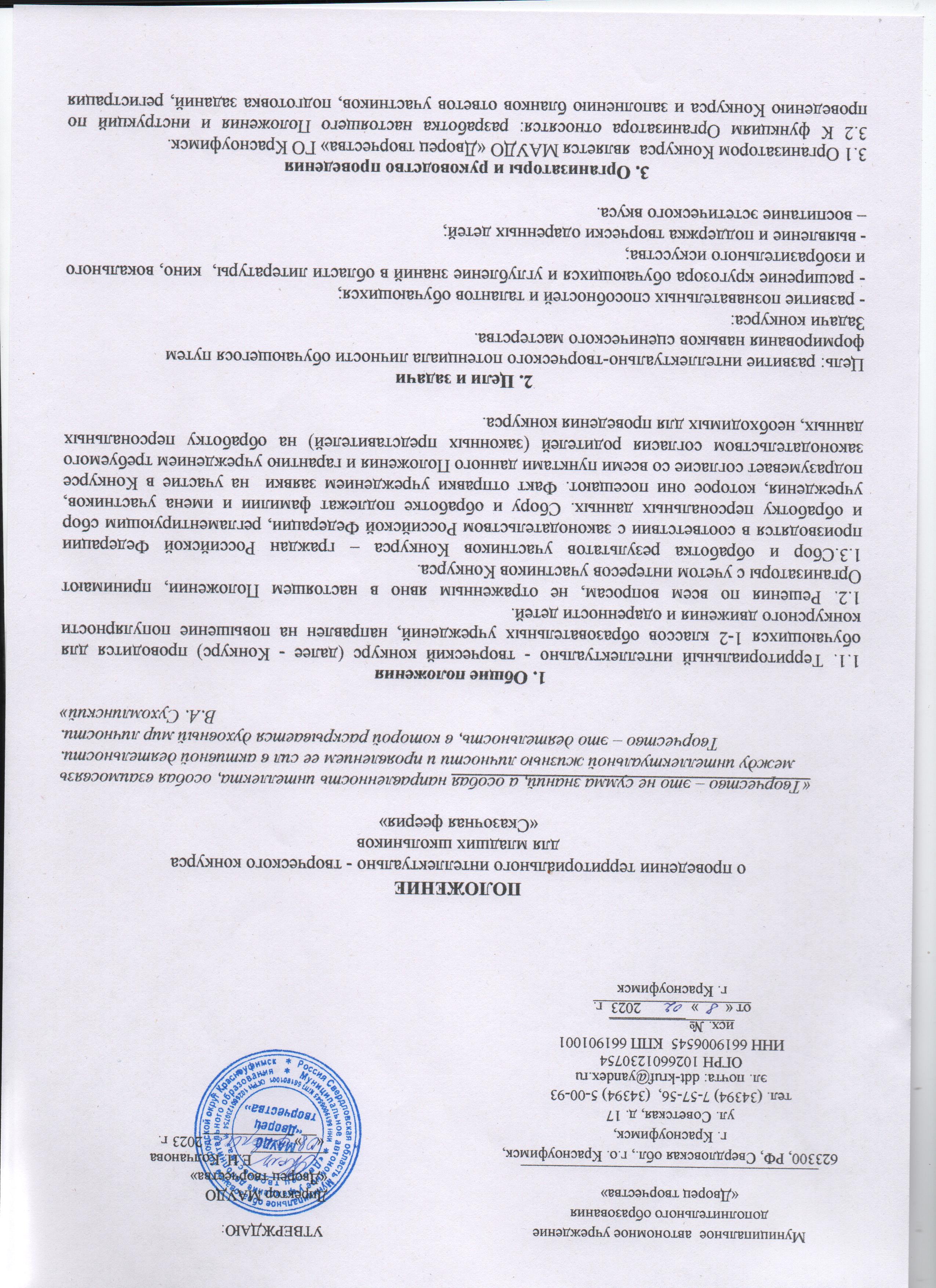 участников, экспертная проверка работ участников, подведение итогов, информирование участников об итогах Конкурса и награждение победителей. 4. Сроки проведения4.1. Документы для участия в Конкурсе (заявка, квитанция об оплате, согласие на персональную обработку данных) принимаются   до 13 февраля 2023 г. (включительно). Форма заявки представлена в приложении 1.  Заявку, квитанцию об оплате предварительно отправить по электронной почте org.dvorec@yandex.ru  Широбоковой Ольге Викторовне4.2. Проведение Конкурса и выполнение заданий участниками 16 февраля 2023г.  с 14.00 (для 1 смены), с 10.00 (для 2 смены).4.3. Место проведения – МАУДО «Дворец творчества» (г. Красноуфимск, ул. Советская, 17).Подведение итогов – 17-18 февраля 2023 года.                                                                                                                                                                                                                                                                    4.5.Списки участников и победителей будут представлены на официальном сайте организации и в группе в контакте.5. Участники конкурса5.1. В Конкурсе могут принимать участие дети 1-2 класс образовательных учреждений и учреждений дополнительного образования.5.2. Состав команды 4 человека, один руководитель команды – педагог образовательного учреждения.5.3. Участие в турнире – платное. Стоимость участия команды – 200 руб.6.Условия проведения Конкурса6.1. В ходе проведения Конкурса предполагается:Торжественное открытие Выполнение участниками заданий. Участники выполняют задания индивидуально, самостоятельно на отдельных бланках ответов и группой. Координатор до начала разъясняет группе участников правила выполнения заданий и внесения ответов в бланк.     Продолжительность проведения Конкурса: 1 час 15 минут - Содержательность конкурса: интеллектуальная игра по категориям: «Песенка - чудесенка» (выучить детскую песенку из сказок и мультфильмов команде), ФОНОГРАММУ НЕОБХОДИМО ВЫСЛАТЬ ВМЕСТЕ С ЗАЯВКОЙ НА Е-MAIL: org.dvorec@yandex.ru «В театре» (вспомнить типы театров, театральные профессии)«Пляшущие человечки» (вспомнить типы танцев)«В стране Рисовалкино» (вспомнить жанры изобразительного искусства)«В стране искусствоведов» (история искусства)«В стране фантазии» (декоративно-прикладное творчество)«В стране мульти – пульти»- Экспертиза работ. Оценка работ производится экспертной группой: Симонова Тания Ринатовна (музыкальный руководитель МАОУ детский сад №14), Черетович Мария (обучающаяся «Школы ведущего» МАУДО «Дворец творчества»), Сидорова Татьяна Владиславовна (музыкальный руководитель МАДОУ детский сад 17, педагог дополнительного образования МАОУ «Средняя школа №3», Лобова Оксана Геннадьевна, педагог дополнительного образования МАУДО «Дворец творчества»). Экспертиза работ осуществляется в течение двух дней после выполнения работ участниками. После окончания экспертизы публикуются итоги и рейтинг участников на сайте Дворца творчества. 6.2. Победители и призёры награждаются в индивидуальном и командном зачете грамотами, участники – сертификатами участника.7. КоординатыЭлектронный адрес:  org.dvorec@yandex.ruОрганизатор: Широбокова Ольга Викторовна/ педагог – организатор, тел. для справок 8-9826541090.Приложение 1Заявка1. Учреждение, _________________________________________________________________2. Название команды, время участия) ____________________________________________3. Ф.И.О. участников ____________________________________________________________4. Ф.И.О. руководителя, телефон __________________________________________________9. e-mail________________________________________________________________________Приложение 2Согласие субъекта на обработку персональных данныхЯ,______________________________________________________________________________ ________________________________________________________________________________ (фамилия, имя, отчество, сведения о рождении (число, месяц, год рождения)) (далее – Субъект) даю своё согласие Муниципальному автономному учреждению дополнительного образования «Дворец творчества» (г. Красноуфимск, ул. Советская, 17) (далее – Оператор) на обработку персональных данных моего ребенка _______________________________________________________________________________________________________________(фамилия, имя, отчество, сведения о рождении (число, месяц, год рождения): 1. Субъект даёт согласие на обработку, как с использованием средств автоматизации, так и без использования таких средств, своих персональных данных, т. е. совершение, в том числе следующих действий: сбор, запись, систематизацию, накопление, хранение, уточнение (обновление, изменение), извлечение, использование, обезличивание, блокирование, удаление, уничтожение. 2. Перечень персональных данных Субъекта, передаваемых оператору на обработку: - фамилия, имя, отчество; - год, месяц, дата рождения; - образовательное учреждение и его адрес; - номер телефона; - фотография;- адрес электронной почты. 3. Субъект даёт согласие на передачу персональных данных третьим лицам и получение персональных данных от третьих лиц: Министерство общего и профессионального образования Свердловской области, а также других учреждений и организаций, принимающих участие в проведении конкурсных мероприятий, для достижения вышеуказанных целей. 4. В целях информационного обеспечения Субъект (участник конкурса) согласен на включение в общедоступные источники персональных данных следующих персональных данных: - фамилия, имя, отчество; - год, месяц, дата рождения; - образовательное учреждение и его адрес; - номер телефона- фотография; - адрес электронной почты. 5. Обработка персональных данных (за исключением хранения) прекращается по достижению цели обработки и прекращения обязательств по заключённым договорам и соглашениям. 5.1. Персональные данные подлежат хранению в течение сроков, установленных законодательством РФ. 5.2. После завершения обработки персональные данные уничтожаются. 5.3. Субъект может отозвать настоящее согласие путём направления письменного заявления Оператору. В этом случае Оператор прекращает обработку персональных данных, а персональные данные подлежат уничтожению, если отсутствуют иные правовые основания для обработки, установленные законодательством РФ. «___»________________ 202__г. _____________________ /__________________________________________                   (подпись) (инициалы, фамилия)Приложение 3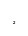 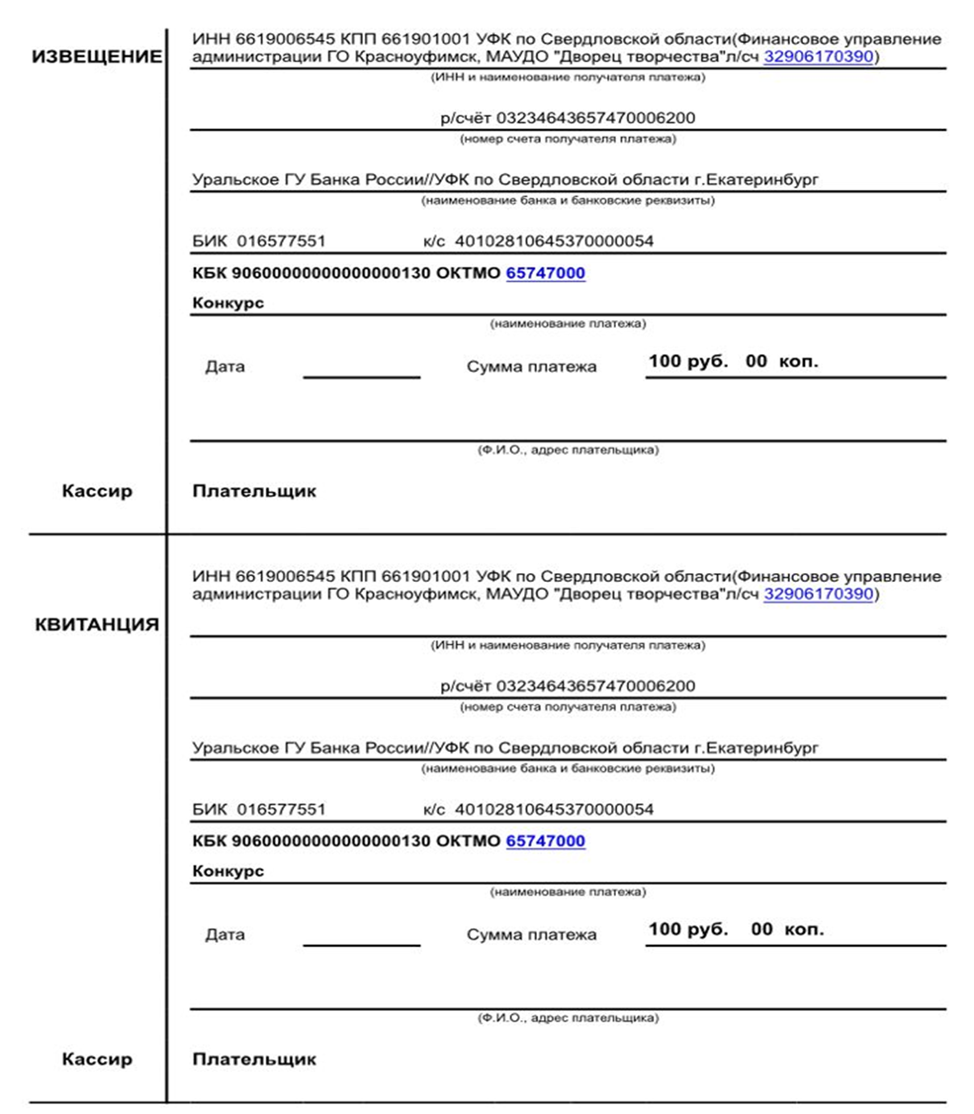 